NÁRODNÁ RADA SLOVENSKEJ REPUBLIKYVI. volebné obdobieČíslo: CRD-1346/2012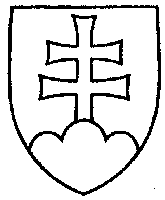 124UZNESENIENÁRODNEJ RADY SLOVENSKEJ REPUBLIKYz 25. júla 2012k vládnemu návrhu zákona, ktorým sa mení a dopĺňa zákon č. 106/2004 Z. z. o spotrebnej dani z tabakových výrobkov v znení neskorších predpisov (tlač 125) – prvé čítanie	Národná rada Slovenskej republikyr o z h o d l a,  ž eprerokuje uvedený vládny návrh zákona v druhom čítaní;p r i d e ľ u j etento vládny návrh zákona na prerokovanieÚstavnoprávnemu výboru Národnej rady Slovenskej republikyVýboru Národnej rady Slovenskej republiky pre financie a rozpočetVýboru Národnej rady Slovenskej republiky pre hospodárske záležitosti  aVýboru Národnej rady Slovenskej republiky pre pôdohospodárstvo a životné prostredie;u r č u j eako gestorský Výbor Národnej rady Slovenskej republiky pre financie a rozpočet a lehotu na jeho prerokovanie v druhom čítaní vo výboroch do 30 dní a v gestorskom výbore do 32 dní odo dňa jeho pridelenia.Pavol  P a š k a   v. r.  predsedaNárodnej rady Slovenskej republikyOverovatelia:Milan  H a l ú z   v. r.Viliam  N o v o t n ý   v. r.